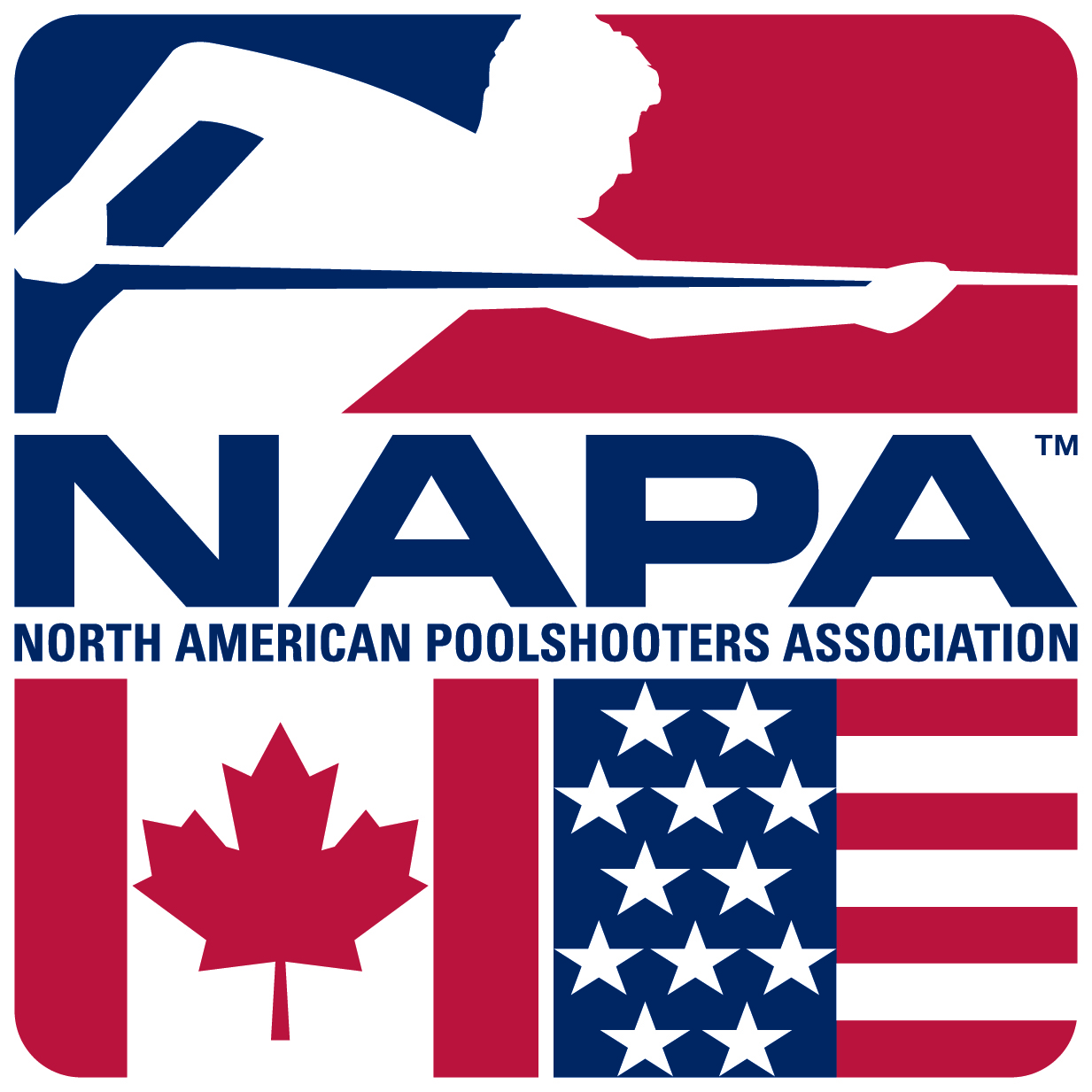 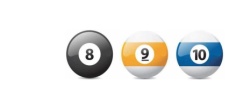 NORTH AMERICAN POOLSHOOTERS ASSOCIATION (NAPA) OF CENTRAL MISSOURINORTH AMERICAN POOLSHOOTERS ASSOCIATION (NAPA) OF CENTRAL MISSOURINORTH AMERICAN POOLSHOOTERS ASSOCIATION (NAPA) OF CENTRAL MISSOURINORTH AMERICAN POOLSHOOTERS ASSOCIATION (NAPA) OF CENTRAL MISSOURINORTH AMERICAN POOLSHOOTERS ASSOCIATION (NAPA) OF CENTRAL MISSOURINORTH AMERICAN POOLSHOOTERS ASSOCIATION (NAPA) OF CENTRAL MISSOURINORTH AMERICAN POOLSHOOTERS ASSOCIATION (NAPA) OF CENTRAL MISSOURINORTH AMERICAN POOLSHOOTERS ASSOCIATION (NAPA) OF CENTRAL MISSOURINORTH AMERICAN POOLSHOOTERS ASSOCIATION (NAPA) OF CENTRAL MISSOURITEAM NAME:TEAM NAME:TEAM NAME:Fill in Shaded Areas!!               Fill in Shaded Areas!!            Fill in Shaded Areas!!         Fill in Shaded Areas!!                                   Fill in Shaded Areas!!               Fill in Shaded Areas!!            Fill in Shaded Areas!!         Fill in Shaded Areas!!                                   Fill in Shaded Areas!!               Fill in Shaded Areas!!            Fill in Shaded Areas!!         Fill in Shaded Areas!!                                   Fill in Shaded Areas!!               Fill in Shaded Areas!!            Fill in Shaded Areas!!         Fill in Shaded Areas!!                                   Fill in Shaded Areas!!               Fill in Shaded Areas!!            Fill in Shaded Areas!!         Fill in Shaded Areas!!                                   Fill in Shaded Areas!!               Fill in Shaded Areas!!            Fill in Shaded Areas!!         Fill in Shaded Areas!!                                   Fill in Shaded Areas!!               Fill in Shaded Areas!!            Fill in Shaded Areas!!         Fill in Shaded Areas!!                                   Fill in Shaded Areas!!               Fill in Shaded Areas!!            Fill in Shaded Areas!!         Fill in Shaded Areas!!                                   Fill in Shaded Areas!!               Fill in Shaded Areas!!            Fill in Shaded Areas!!         Fill in Shaded Areas!!                                   Fill in Shaded Areas!!               Fill in Shaded Areas!!            Fill in Shaded Areas!!         Fill in Shaded Areas!!                                   Fill in Shaded Areas!!               Fill in Shaded Areas!!            Fill in Shaded Areas!!         Fill in Shaded Areas!!                                   POSITIONPOSITIONPOSITIONFIRST & LAST NAMEFIRST & LAST NAMEPLAYER ID #SKILL LEVELM/FE-MAILPHONE (573)League Experience/Skill Level1CAPTAINCAPTAINNAPA___APA___BCA___TAP___NONE___       Skill Level?_________2PLAYERPLAYERNAPA___APA___BCA___TAP___NONE___       Skill Level?_________3PLAYERPLAYERNAPA___APA___BCA___TAP___NONE___       Skill Level?_________4PLAYERPLAYERNAPA___APA___BCA___TAP___NONE___       Skill Level?_________5PLAYERPLAYERNAPA___APA___BCA___TAP___NONE___       Skill Level?_________6PLAYERPLAYERNAPA___APA___BCA___TAP___NONE___       Skill Level?_________7PLAYERPLAYERNAPA___APA___BCA___TAP___NONE___       Skill Level?_________TEAM SPECIFICATIONSNEW PLAYERSWITH NO LEAGUE EXPERIENCENEW PLAYERSWITH NO LEAGUE EXPERIENCEPREVIOUS LEAGUE EXPERIENCEPREVIOUS LEAGUE EXPERIENCEPREVIOUS LEAGUE EXPERIENCEPREVIOUS LEAGUE EXPERIENCEPREVIOUS LEAGUE EXPERIENCEPREVIOUS LEAGUE EXPERIENCEPREVIOUS LEAGUE EXPERIENCEPREVIOUS LEAGUE EXPERIENCEPREVIOUS LEAGUE EXPERIENCEPREVIOUS LEAGUE EXPERIENCEPREVIOUS LEAGUE EXPERIENCEPREVIOUS LEAGUE EXPERIENCETEAM SPECIFICATIONSNEW PLAYERSWITH NO LEAGUE EXPERIENCENEW PLAYERSWITH NO LEAGUE EXPERIENCEBCABCABCABCAAPAAPAAPAAPATAPTAPTAPTAPTEAM SPECIFICATIONSMALEFEMALETEAM SPECIFICATIONSMALEFEMALEBCANAPAAPANAPATAPNAPATEAM SPECIFICATIONS5040220120240TEAM SPECIFICATIONSSpecial Instructions:Special Instructions:330230350TEAM SPECIFICATIONSOnly exception is if the league operator knows the person OR if they have a good idea of what handicap they should be started. Only exception is if the league operator knows the person OR if they have a good idea of what handicap they should be started. 440340460TEAM SPECIFICATIONSOnly exception is if the league operator knows the person OR if they have a good idea of what handicap they should be started. Only exception is if the league operator knows the person OR if they have a good idea of what handicap they should be started. 550450570TEAM SPECIFICATIONSOnly exception is if the league operator knows the person OR if they have a good idea of what handicap they should be started. Only exception is if the league operator knows the person OR if they have a good idea of what handicap they should be started. 660560680TEAM SPECIFICATIONSOnly exception is if the league operator knows the person OR if they have a good idea of what handicap they should be started. Only exception is if the league operator knows the person OR if they have a good idea of what handicap they should be started. 770670790TEAM SPECIFICATIONSOnly exception is if the league operator knows the person OR if they have a good idea of what handicap they should be started. Only exception is if the league operator knows the person OR if they have a good idea of what handicap they should be started. 880780TEAM SPECIFICATIONSOnly exception is if the league operator knows the person OR if they have a good idea of what handicap they should be started. Only exception is if the league operator knows the person OR if they have a good idea of what handicap they should be started. 990890TEAM SPECIFICATIONSOnly exception is if the league operator knows the person OR if they have a good idea of what handicap they should be started. Only exception is if the league operator knows the person OR if they have a good idea of what handicap they should be started. 101009100TEAM SPECIFICATIONSOnly exception is if the league operator knows the person OR if they have a good idea of what handicap they should be started. Only exception is if the league operator knows the person OR if they have a good idea of what handicap they should be started. 